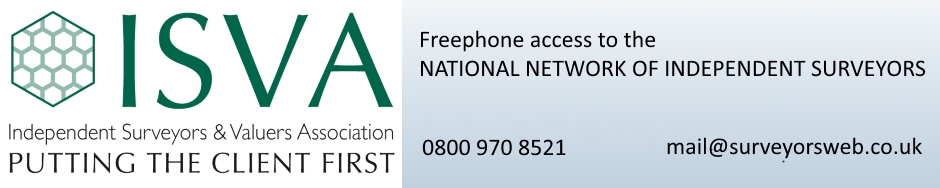 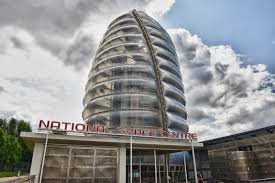 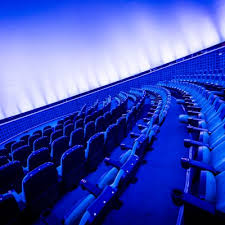 ProgrammeThis event will provide up to 7.5 hours of formal CPD towards your professional requirementswww.isva.org.uk  Martin Brown is the owner of Loring Brown Limited which was formed in 2007. An independent Chartered Surveyor with nearly 30 years’ experience and is a Fellow of the Royal Institution of Chartered Surveyors. He has lived in Syresham for about 20 years, a village between Banbury, Milton Keynes and Oxford. He specialises in surveying all types of residential property, with particular emphasis on surveys for purchasers of period buildings; he is also a Registered Valuer. Martin has also worked in Bristol and London.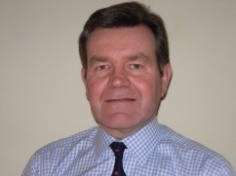 Kevin Stubbs is a Historic Buildings Consultant and comes with a background of education, archaeology and building conservation. He was Director of Archaeology for the Test Valley in Hampshire and later moved to Hampshire County Council to join the Historic Buildings Bureau, where he became the Principal Buildings Conservation Officer for the County. For eleven years, he acted as the Director of a Conservation Centre and now runs his own Historic Building Consultancy and Training Company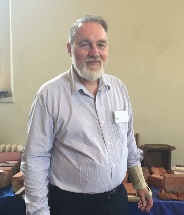 Simon Pitchers is a Chartered Structural Engineer, Simon became a partner of the 32 - strong Bristol based consulting engineering practice Craddys in 1987.  In May 2004 he became Managing Director and he manages to balance this new responsibility with his other job of paperboy, delivering the Clevedon Mercury along with several other local fathers. Simon has appeared as the “crackman” on Radio 2 with Jeremy Vine and more recently on Channel 4’s “Help my house is falling down!” with Sarah Beaney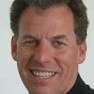 Max Wade  sits on the management team for URS’s national ecology business and plays a key role in supporting its growth and development, including improved links with academic and research institutions and raising the profile of URS’s business amongst clients, statutory bodies, and professional institutions including CIEEM. He has particular expertise in invasive non-native species and biosecurity, and in aquatic ecology, as well as broader ecological experience and skills from UK and overseas projects including ecological impact assessment and expert witness roles.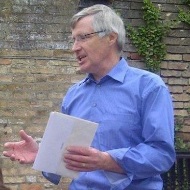 Simon Marsh is a Director at Fraser Miller  and is involved in day to day management of niche Insurance Brokerage specialising in provision of Professional Indemnity and Cyber Crime Insurance to Property and IT Professionals. His role involves all aspects to insurance management from new business to claims management. Recently he has worked alongside specialist insurers providing cover for computer crime and data breaches.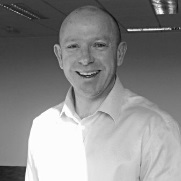 Christopher Green qualified as a Chartered Surveyor in 1980 and has over 30 years' experience in surveying and valuing residential property. He is a Fellow of the Royal Institution of Chartered Surveyors and is also on the Governing Council of the Royal Institution of Chartered Surveyors. Christopher is a Regulated Valuer and a member of the Independent Surveyors and Valuers Association. Christopher started his professional life in London, moving to the New Forest over 20 years ago. In 2000, Christopher opened the Christopher Green & Associates Office based in Fordingbridge and has been running his own practice in this area for over 15 years.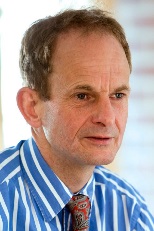 Ian Vicary , Wessex Surveyors has worked in the property business for over 20 years. Ian started working in Hampshire for the Defence Land Agency. On qualification, he moved to Tavistock, Devon, working for a small multi-disciplined practice where he decided to specialise in survey and valuation work. He went on to corporate surveying companies in Devon and Dorset. During this time, owing to a keen interest in the care and repair of historic buildings, Ian completed a postgraduate diploma in Architectural Conservation Pg. Dip (Arch Cons.) at Plymouth University.  Ian then set up Wessex Surveyors in 2006 with specialist knowledge of period and listed buildings. His office is located in Dorchester.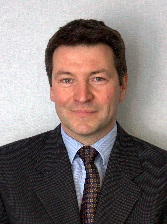 Tom Littler BSc FRICS is an independent practitioner with over 35 years’ experience of reporting on the condition and valuation of residential property in Shropshire, Cheshire, and the Welsh Marches. He inspects a wide range of property, including Listed Buildings, undertaking mainly Building Surveys, RICS Homebuyers, Specific Defect and Expert Witness Reports. Tom can be forthright in his opinions, but at the same time has always been keen to improve, participate, and embrace change. He has been an RICS APC Assessor since the late 1980’s, regularly offers work experience to under-graduates, and is currently a member of RICS Residential Survey & Valuation Working Group. He has also acted as Advisory Editor for the RICS Survey Writer HBR Report Writing Text, and been a member of RICS Working Groups developing RICS Practice Statements for the RICS Homebuyer (Survey) and (Survey & Valuation), and RICS Guidance Note “Surveying Residential Property 3rd Edition”. Former Director of Surveying for OpenBook HIPs Ltd, and a co-author of the City & Guilds Home Inspection and Domestic Energy Diploma Awards.  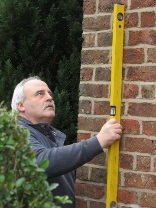 Please be advised that places are limited so early booking is recommended to avoid disappointmentDelegate fee:	ISVA member		 £114.00  (£95+vat) 		Non-members		 £132.00  (£110+vat)The fee for the seminar includes parking, lunch, all refreshments and comprehensive delegate packPlease photocopy this form if necessaryPlease submit this form by email to:	alison@cpdessentials.co.ukor send by post to:	ISVA Conference, Lanchet Cottage, Stuckton, Fordingbridge SP6 2HFA receipted VAT invoice and joining details will be emailed following receipt of your application and payment0900 - 0930Registration and Coffee0930 – 0935Opening remarksConference Chairman, Martin Brown0935 – 1030Historic roofingKevin Stubbs, Historic Building Consultant1030 -1120Building regulation updateSimon Pitchers, Craddys1120 – 1140Refreshments and networking1140 – 1230Japanese Knotweed and other invasive plantsMax Wade, AECOM1230 – 1310PII and claimsSimon Marsh1310 – 1355Lunch1355 – 1400Opening for the afternoonChairman, Martin Brown1400 – 1450Cladding disastersSimon Pitchers, Craddys1450 – 1530HomeSurvey updateIan Vicary– Chairman, ISVA and Tom Littler, Isherwoods, 1530 - 1550Refreshments and networking1550 – 1630ISVA and RICS updateChristopher Green and Martin Brown1630 – 1730ISVA AGMPlanetarium VisitDelegate 1Delegate 1Name:Firm:Address/DX:Email:Contact phone no:Special/dietaryRequirements:	Member	Guest	Member	GuestDelegate 2Delegate 2Name:Firm:Address/DX:Email:Contact phone no:Special/dietaryRequirements:	Member	Guest	Member	GuestPAYMENT METHOD (please indicate below how you have paid)PAYMENT METHOD (please indicate below how you have paid)Bank Transfer (BAC)ChequeAcc Name:	Independent Surveyors Training LtdPayable to:Acc No:	98334184	Independent Surveyors Training LtdSort Code:	09-01-51Reference on back of cheque:Reference:	CF/(+ISVA membership no.)	CF/(+ISVA membership no.)